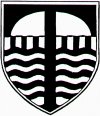 CLUBS START week beginning Monday 26th SeptemberEXTRA CURRICULAR CLUBS – AUTUMN 2016AUTUMN 16 Clubs:-  Y1 –  Wed, Football, Thur Construction, Art & RunningY2 –  Wed Football & Gardening, Thur Construction, Art & RunningY3 –  Tues Book club & Running, Wed Football, Thur Construction, Choir, Fri HomeworkY4 –  Tues Book club & Running, Wed netball, Thur Tag Rugby & Choir, Fri Football & HomeworkY5 –  Tues Running, Wed Sewing & Netball, Thur Knitting & Tag rugby & Choir, Fri football & HomeworkY6 -   Mon 3D printing, Tues Running, Wed Netball, Thur Knitting existing members, Tag Rugby & Choir,           Fri Football & HomeworkActivityDayTime WhereYeargroupStaff MemberVolunteer3D Printing Monday12.30 to 1.15pmC8Year 6Mr HoltBook ClubTuesday lunchtime12.30 to 1.15pmC11Year 3 & 4Ms IssacsRunning Tuesday3.15 to 4.100mSchool from C9Year 3, 4 5 & 6Mrs LakeGardening Wednesday3.15 to 4.15pmHall CourtyardYear 2Mrs CaslingSewingWednesday lunchtime12.30 to 1.00pmC13Year 5Mrs CarsonNetballWednesday3.15 to 4.00pmKS2 playgroundYear 4, 5 & 6Mrs Handel &  Miss Steer FootballWednesday3.15 to 4.15pmFieldYear 1 & 2 & 3Mr Meeds£20 cash/£21 cheque KnittingThursday lunchtime12.30 to 1.00pmC12Existing members Yr 5 & 6Mrs StaceyConstruction Club, LegoThursday3.15 to 4.00pmC11Year 1, 2 & 3Mr ArmitageArtThursday3.15 to 4.00pmClass 4Yr 1 & 2Miss Bullock & Ms HoldenRunning Thursday3.15 to 4.00pmMeet in C13Yr 1 & 2Miss FrostTag RugbyThursday3.15 to 4.15pmMeet in C12FieldYear 4, 5 & 6Mr BeattyChoirThursday3.15 to 3.45pmC15Year 3, 4, 5 & 6Mrs Base & Mrs ElkingtonFootballFriday3.15 to 4.15pmMeet in C8 FieldYear 4, 5 & 6Mr HoltHomeworkFriday3.15 to 4.00pmC10Year 3, 4, 5 & 6Mrs Barnes